                                       			        проект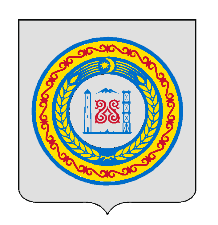 ЧЕЧЕНСКАЯ РЕСПУБЛИКА		ШАЛИНСКИЙ МУНИЦИПАЛЬНЫЙ РАЙОНАДМИНИСТРАЦИЯ ЧИРИ-ЮРТОВСКОГО СЕЛЬСКОГО ПОСЕЛЕНИЯЧУЬЙРИ ЭВЛАН АДМИНИСТРАЦИ ШЕЛАН МУНИЦИПАЛЬНИ К1ОШТАННОХЧИЙН РЕСПУБЛИКАН ПОСТАНОВЛЕНИЕ  от 00.00.2022 г.	                    				№ 00с. Чири-ЮртОб изменении постановления № 11 от 18.07.2016 г. «Об утверждении Административного регламента о предоставлении Администрацией Чири-Юртовского сельского поселения муниципальной услуги «Установление сервитута в отношении земельного участка, находящегося в собственности  администрации Чири-Юртовского сельского поселения»В соответствии Федеральным законом от 06 октября 2003г. №131-ФЗ «Об общих принципах организации местного самоуправления в Российской Федерации», Федерального закона от 27.07.2010 № 210-ФЗ «Об организации предоставления государственных и муниципальных услуг», на основании требования прокуратуры от 30.05.2022 г. № 2-17-12-2022 с целью приведения нормативно-правовых актов в соответствие действующему законодательству, администрация Чири-Юртовского сельского поселенияП О С Т А Н О В Л Я Е Т:В пунктах 2.5.1, 2.5.2, 2.25.3, 4.3.4, 4.5.6, 4.8.5, 4.13.4 слова «дней» заменить на «рабочих дней»Настоящее постановление вступает в силу на следующий день после дня его официального опубликования (обнародования) и подлежит размещению на официальном сайте администрации Чири-Юртовского сельского поселения.Настоящее постановление подлежит направлению в прокуратуру Шалинского района и в Администрацию Главы и Правительства Чеченской Республики для включения в регистр муниципальных нормативных правовых актов Чеченской Республики в порядке, определенном Законом Чеченской Республики от 15 декабря 2009 года № 71-рз «О порядке организации и ведения регистра муниципальных нормативных правовых актов Чеченской Республики».Глава администрации                                                               А.Э.Агамерзаев